проезд от Бухарестской ул., д.33, корп.1 до ул. Турку, д.9, корп.1(ремонт асфальтового покрытия)Фото до работФото до работ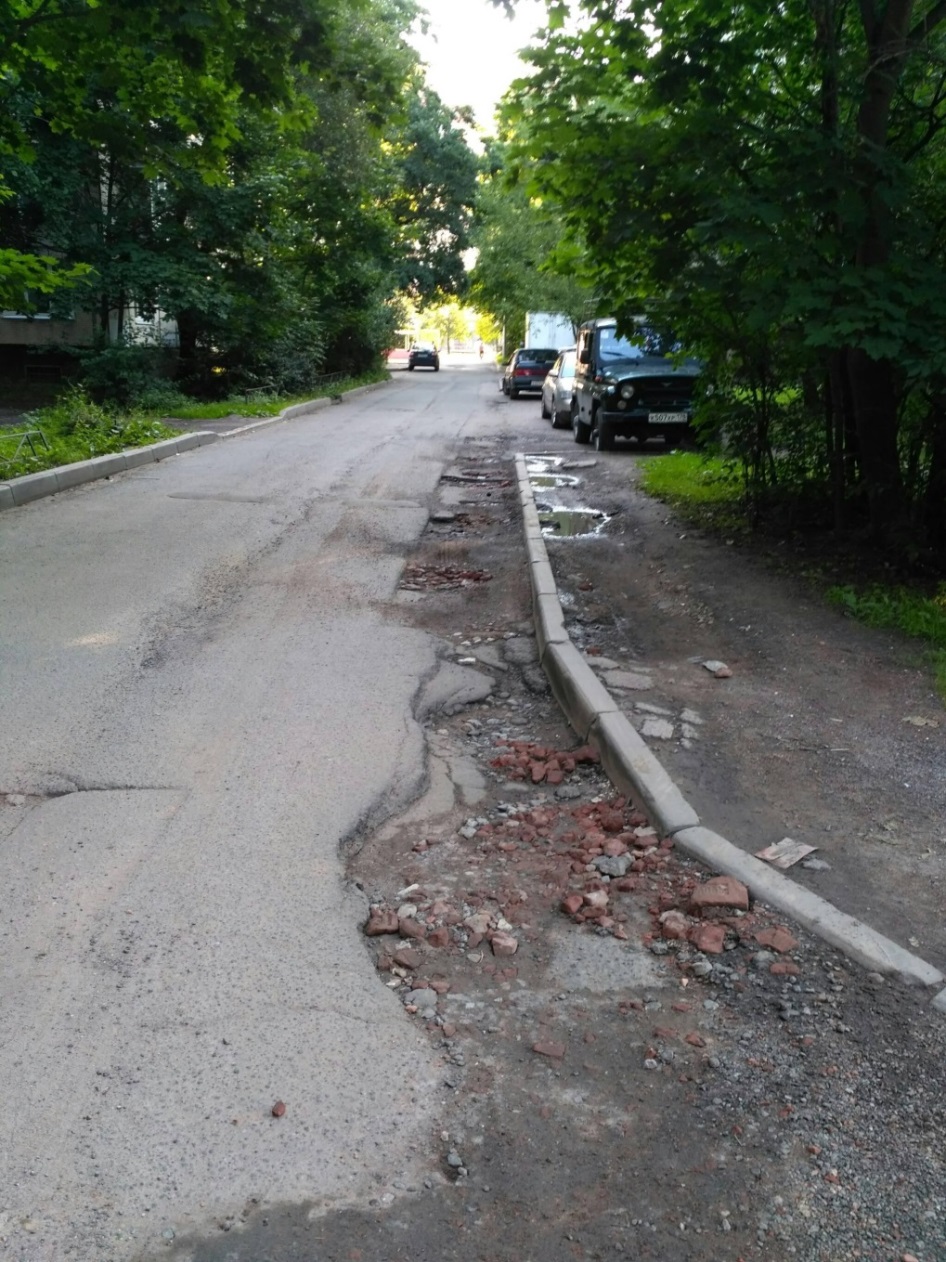 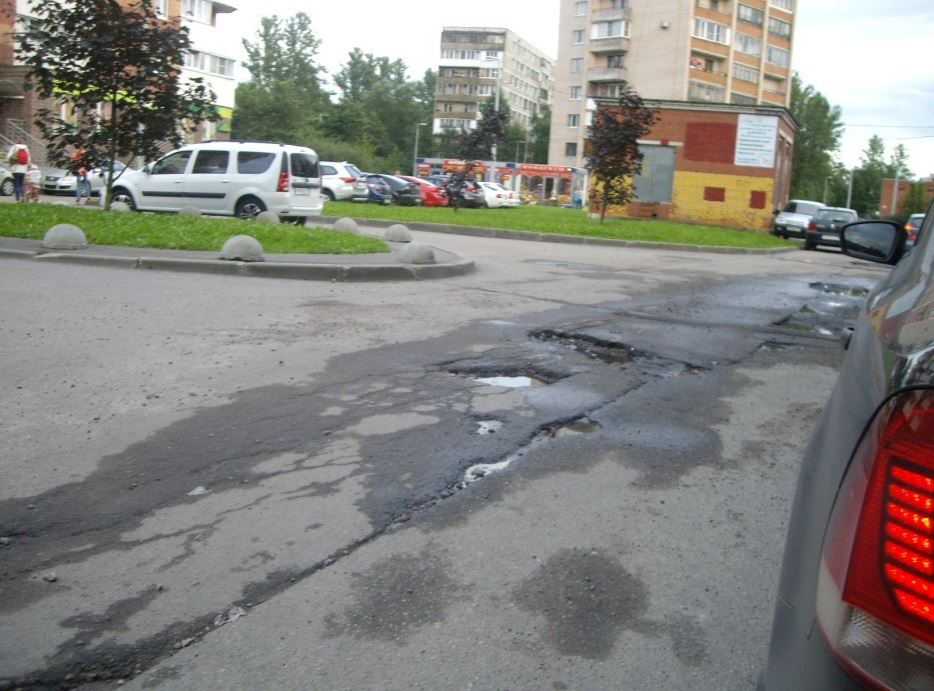 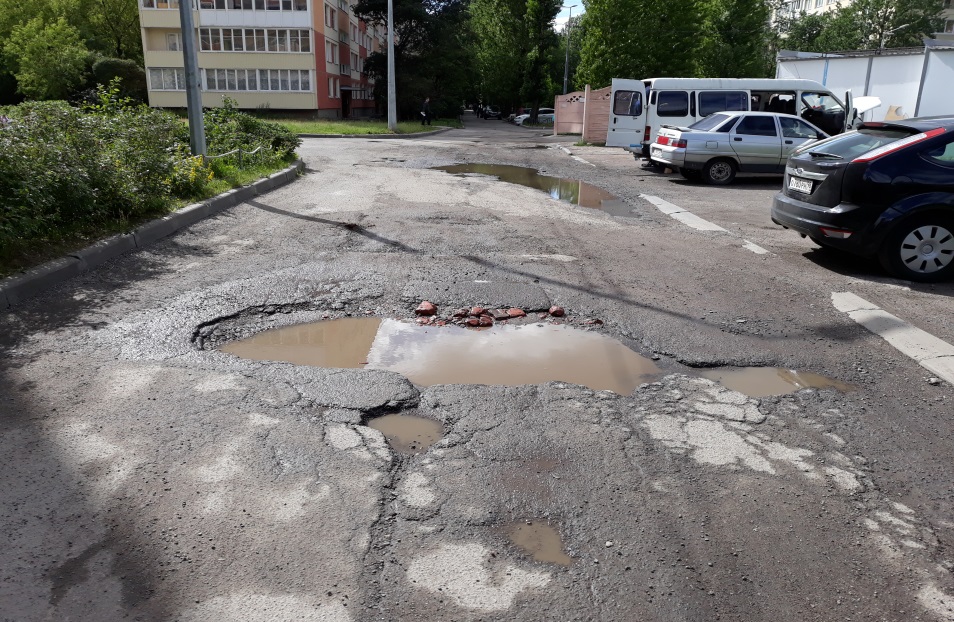 Фото во время работФото во время работ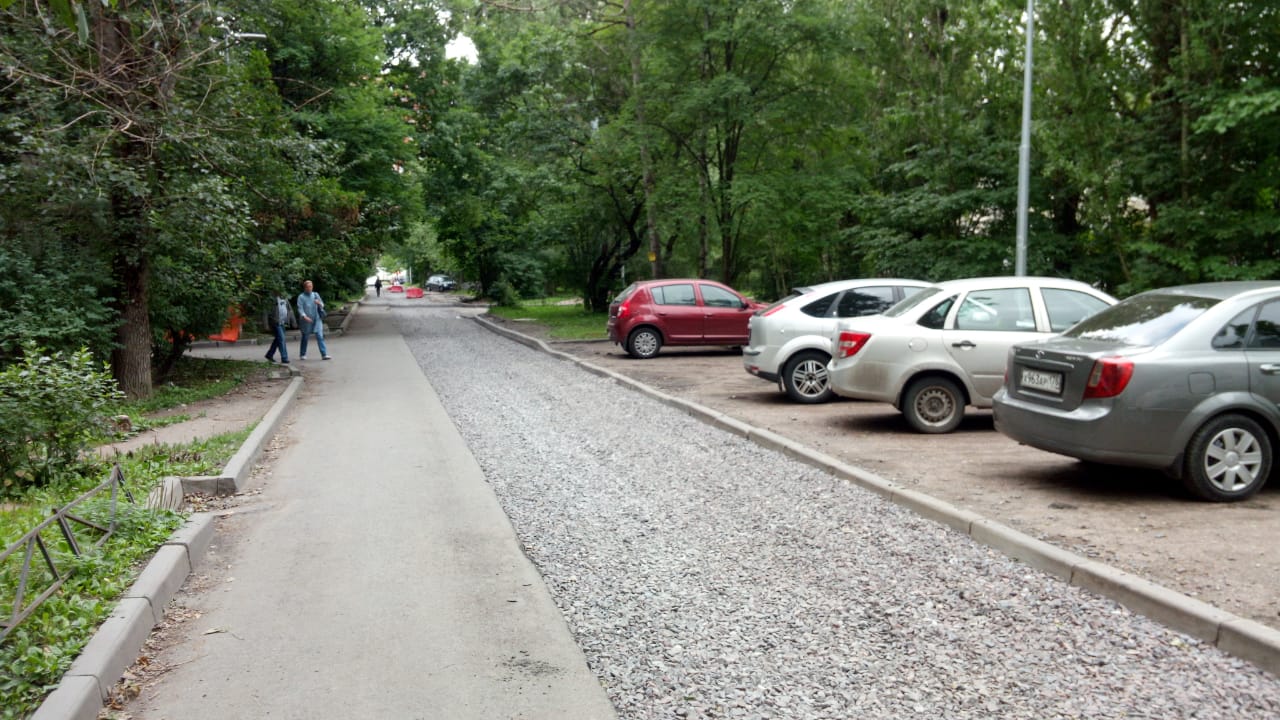 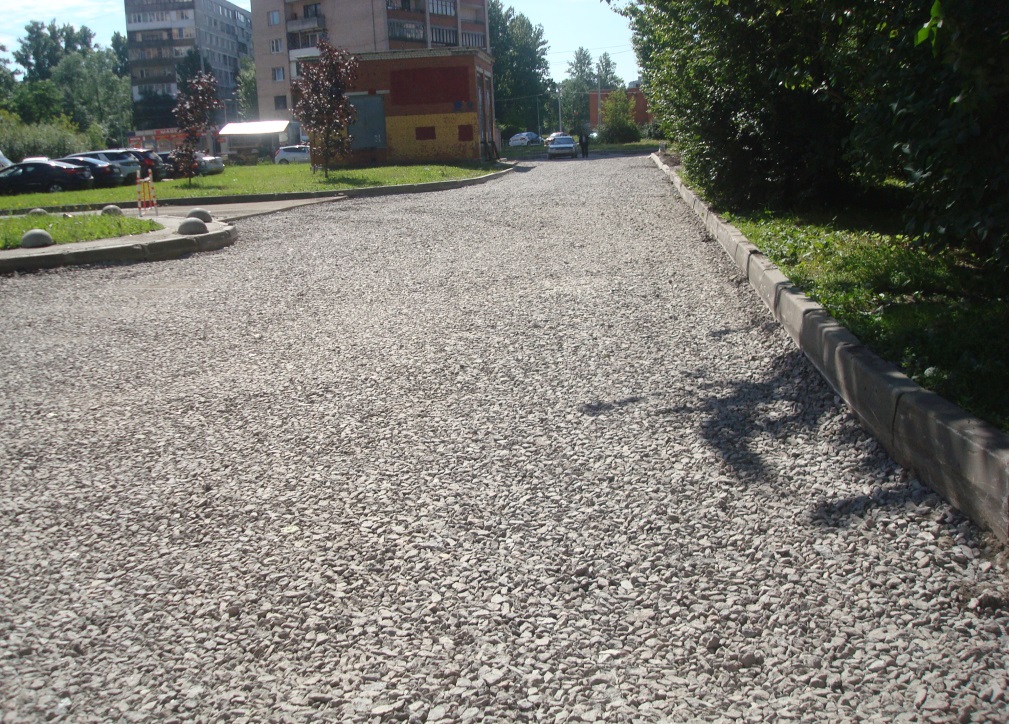 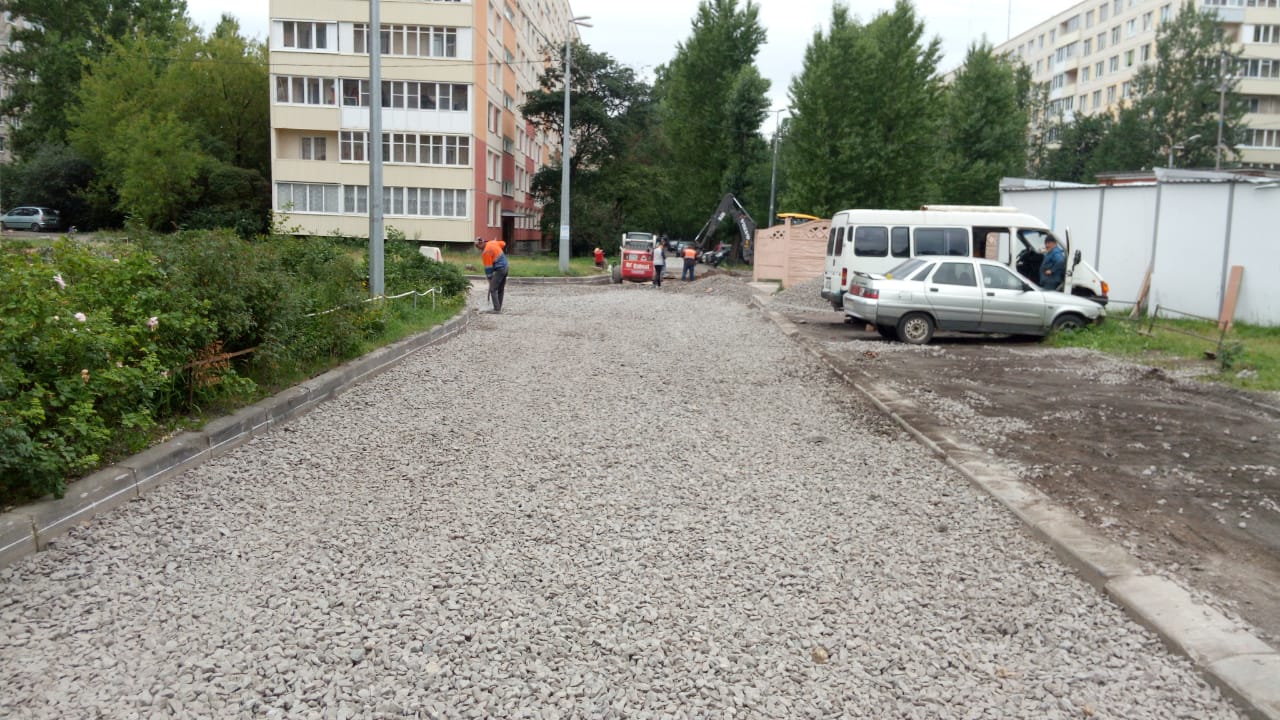 Фото после работФото после работ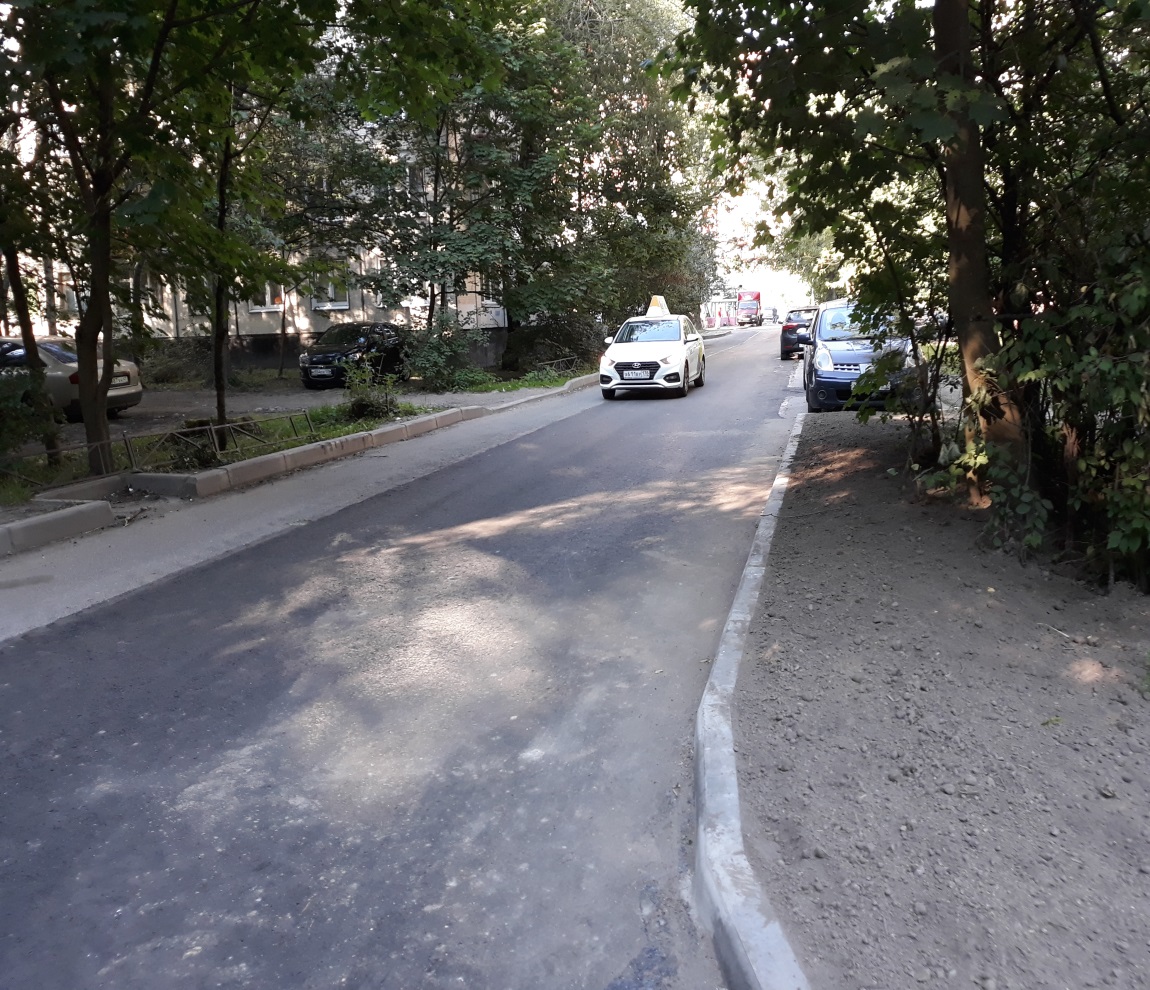 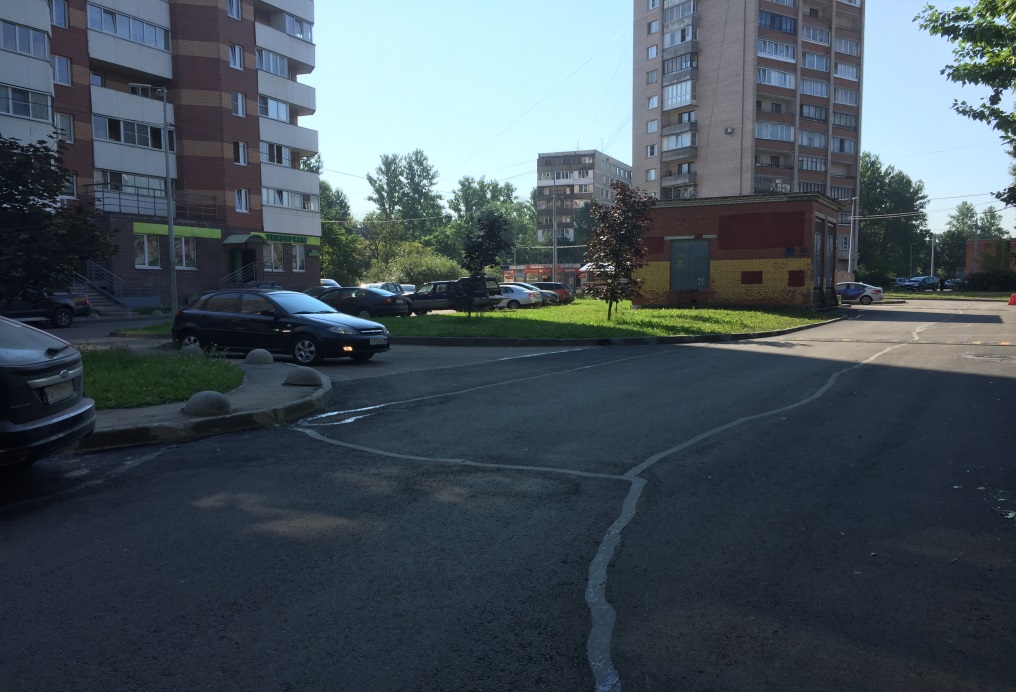 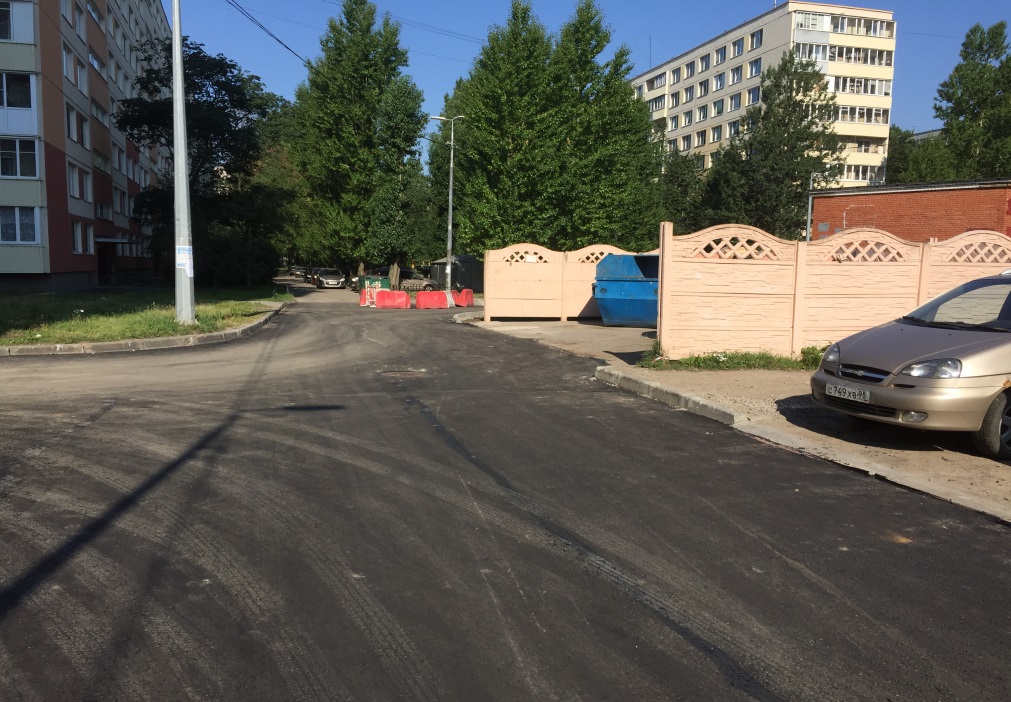 